Dzień dobry, dziś porozmawiamy o roślinach i zwierzętach wodnych.Język polski:Rozpoczynamy od zapoznania się z tekstem „Rośliny i zwierzęta wodne” w podręczniku na stronie 42-43.Zastanów się, jakie rośliny i zwierzęta możemy spotkać nad jeziorem?W ćwiczeniach na stronie 44 na podstawie informacji z podręcznika rozpoznaj i podpisz zwierzęta związane z jeziorem, podaj przykłady roślin żyjących nad wodą.Opisz w zeszycie wygląd wybranej rośliny lub wybranego zwierzęcia wodnego korzystając z podręcznika na stronach 42-43.Ciekawostka!Jezioro Śniardwy to największe jezioro w Polsce o powierzchni 114 km². Jezioro to leży w obrębie Mazurskiego Parku Krajobrazowego w południowej części Krainy Wielkich Jezior Mazurskich.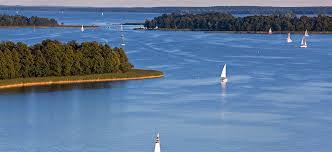 Praca plastyczna:Możesz wykonać swoje małe akwarium. To bardzo proste. Podpowie ci poniższy filmik:https://www.youtube.com/watch?v=FZO9DkmVsWE&list=PLNs-EL-p8ySlQ3CtNgYCE2b8SIuA0RS1g Matematyka:W dalszym ciągu obliczamy sumy i różnice na dużych liczbach.Przypominam!10 000 + 8000 = 18 000 (dodajemy 10+8=18 i dopisujemy do wyniku trzy zera)Teraz odejmowanie:16 000 – 10 000 = 6000 (odejmujemy 16-10=6 i dopisujemy do wyniku trzy zera)Przepisz do zeszytu i oblicz:30 000+50 000=	40 000+20 000=	30 000+15 000=80 000+20 000=	50 000+10 000=	60 000+30 000=Wykonaj w ćwiczeniach na stronie 71, zadanie 6,7.Na dziś to wszystko  Pozdrawiam Was,Pani Agnieszka